 Demande de formation OU PERFECTIONNEMENT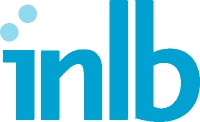 (Pour plus d'informations, consultez votre supérieur immédiat ou la politique de formation)(joindre toute documentation pertinente)                                                                                                                  # budget1.identification du demandeur ou des demandeurs (annexer une liste au besoin) identification du demandeur ou des demandeurs (annexer une liste au besoin) identification du demandeur ou des demandeurs (annexer une liste au besoin) identification du demandeur ou des demandeurs (annexer une liste au besoin) identification du demandeur ou des demandeurs (annexer une liste au besoin) identification du demandeur ou des demandeurs (annexer une liste au besoin) identification du demandeur ou des demandeurs (annexer une liste au besoin) identification du demandeur ou des demandeurs (annexer une liste au besoin) identification du demandeur ou des demandeurs (annexer une liste au besoin) identification du demandeur ou des demandeurs (annexer une liste au besoin) identification du demandeur ou des demandeurs (annexer une liste au besoin) identification du demandeur ou des demandeurs (annexer une liste au besoin) identification du demandeur ou des demandeurs (annexer une liste au besoin) identification du demandeur ou des demandeurs (annexer une liste au besoin) identification du demandeur ou des demandeurs (annexer une liste au besoin) identification du demandeur ou des demandeurs (annexer une liste au besoin) identification du demandeur ou des demandeurs (annexer une liste au besoin) identification du demandeur ou des demandeurs (annexer une liste au besoin) identification du demandeur ou des demandeurs (annexer une liste au besoin) identification du demandeur ou des demandeurs (annexer une liste au besoin) nom :______________________________________________________________________________________________________________________________________________________________________________________________________________________________________________________________________________________________________________________________________________________________no d'employé:no d'employé:no d'employé:________________________________________________________________________________________________________________________________________________________________________________________________________________________titre d'emploi:titre d'emploi:titre d'emploi:titre d'emploi:titre d'emploi:_________________________________________________________________________________________________________________________________________________________________________________________________________________________________________________________________________________________________________________________________________________________________________________________________________________________________________________________________________________________________________________________________________________________________________________________________________________________________________________________________________________________________________________________________________________________________________________________________________________________________________________________________________________________________________________________________________________________________________________________________________________________________________________________________________________________________________________________________________________________________________________________________________________________________service ou centre d’activitésservice ou centre d’activitésservice ou centre d’activitésservice ou centre d’activitésservice ou centre d’activitésservice ou centre d’activitésservice ou centre d’activités_________________________________________________________________________________________________________________________________________________________________________________________________________________________statut:statut:statut:temps complet permanenttemps complet permanenttemps partiel permanenttemps partiel permanenttemps partiel permanenttemps partiel permanenttemps partiel permanentliste de rappel                               liste de rappel                               2.Besoin de formationindiquez vos besoins de formation et le lien avec les objectifs du service ou centre d’activités3.nature de la formation demandéenature de la formation demandéenature de la formation demandéenature de la formation demandéenature de la formation demandéenature de la formation demandéedécrivez la nature de l'activité de formation et les objectifs d'apprentissage (Cocher le type d’activité)décrivez la nature de l'activité de formation et les objectifs d'apprentissage (Cocher le type d’activité)décrivez la nature de l'activité de formation et les objectifs d'apprentissage (Cocher le type d’activité)décrivez la nature de l'activité de formation et les objectifs d'apprentissage (Cocher le type d’activité)décrivez la nature de l'activité de formation et les objectifs d'apprentissage (Cocher le type d’activité)décrivez la nature de l'activité de formation et les objectifs d'apprentissage (Cocher le type d’activité)Projet individuel de formationCongrès, colloque, conférence, séminaire, cours non créditésFormation académiqueCongé sans solde pour étudesFormation organisée par un service ou centre d’activitésFormation et perfectionnement prévus aux conventions collectivesdates prévues:dates prévues:durée:heures :organisée par:organisée par:organisée par:lieu: 4.   Projet d'application ou de partage des apprentissagesprécisez comment vous comptez utiliser et partager les apprentissages réalisés et les conditions vous permettant de le faire, notamment, le nombre d'heures pour la préparation d'un exposé ou d'un résumé  ou d'un compte  rendu.	_____________________________________________________________________________________________précisez comment vous comptez utiliser et partager les apprentissages réalisés et les conditions vous permettant de le faire, notamment, le nombre d'heures pour la préparation d'un exposé ou d'un résumé  ou d'un compte  rendu.	_____________________________________________________________________________________________5.  coûts 					 Prévus    Autorisés5.  coûts 					 Prévus    Autorisés5.  coûts 					 Prévus    Autorisés5.  coûts 					 Prévus    Autorisés5.  coûts 					 Prévus    Autorisés5.  coûts 					 Prévus    Autorisés5.  coûts 					 Prévus    Autorisés5.  coûts 					 Prévus    Autorisés5.  coûts 					 Prévus    Autorisés5.  coûts 					 Prévus    Autorisésà compléter par le supérieur, le directeur ou le service RH selon le casà compléter par le supérieur, le directeur ou le service RH selon le casfrais d'inscription ou de scolarité ………………………….frais d'inscription ou de scolarité ………………………….$$$repas pour activités à l'extérieur …………………………..repas pour activités à l'extérieur …………………………..$$$frais d'hébergementfrais d'hébergement$$$frais de déplacementfrais de déplacement$$$nbre de jours  ou d'heures demandésdemandés …………..nbre de jours  ou d'heures demandésdemandés …………..autres (précisez)autres (précisez)autres (précisez)$$$total:$$$signature de l'employédate6.recommandation du supérieur immédiat (précisez les motifs)recommandation du supérieur immédiat (précisez les motifs)recommandation du supérieur immédiat (précisez les motifs)recommandation du supérieur immédiat (précisez les motifs)recommandation du supérieur immédiat (précisez les motifs)recommandation du supérieur immédiat (précisez les motifs)recommandation du supérieur immédiat (précisez les motifs)activité prévue au plan de formation 	Si non prévue, justifiez_______________________________________________________________________________________________________________________________________________________________________________________________________________________________________________________________________________________activité prévue au plan de formation 	Si non prévue, justifiez_______________________________________________________________________________________________________________________________________________________________________________________________________________________________________________________________________________________activité prévue au plan de formation 	Si non prévue, justifiez_______________________________________________________________________________________________________________________________________________________________________________________________________________________________________________________________________________________activité prévue au plan de formation 	Si non prévue, justifiez_______________________________________________________________________________________________________________________________________________________________________________________________________________________________________________________________________________________activité prévue au plan de formation 	Si non prévue, justifiez_______________________________________________________________________________________________________________________________________________________________________________________________________________________________________________________________________________________activité prévue au plan de formation 	Si non prévue, justifiez_______________________________________________________________________________________________________________________________________________________________________________________________________________________________________________________________________________________activité prévue au plan de formation 	Si non prévue, justifiez_______________________________________________________________________________________________________________________________________________________________________________________________________________________________________________________________________________________nombre d'heures de remplacement prévues:nombre d'heures de remplacement prévues:nomsignaturesignaturedate7.autorisation de la direction générale (pour activités  hors-Québec)autorisation de la direction générale (pour activités  hors-Québec)autorisation de la direction générale (pour activités  hors-Québec)autorisation de la direction générale (pour activités  hors-Québec)autorisation de la direction générale (pour activités  hors-Québec)autorisation de la direction générale (pour activités  hors-Québec)autorisation de la direction générale (pour activités  hors-Québec)ouautorisation du service des ressources humaines autorisation du service des ressources humaines autorisation du service des ressources humaines autorisation du service des ressources humaines autorisation du service des ressources humaines autorisation du service des ressources humaines autorisation du service des ressources humaines nomsignaturesignaturedate